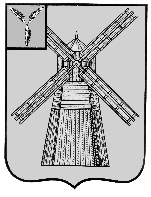 АДМИНИСТРАЦИЯ ПИТЕРСКОГО МУНИЦИПАЛЬНОГО РАЙОНА САРАТОВСКОЙ ОБЛАСТИП О С Т А Н О В Л Е Н И Еот 20 сентября 2023 года № 431с. ПитеркаОб организации и осуществлении регистрации (учета) избирателей, участников референдума на территории Питерского муниципального района Саратовской областиРуководствуясь Федеральным законом от 12 июня 2002 года № 67-ФЗ «Об основных гарантиях избирательных прав и права на участие в референдуме граждан Российской Федерации», Положением о Государственной системе регистрации (учета) избирателей, участников референдума в Российской Федерации, утвержденным постановлением Центральной избирательной комиссии Российской Федерации и 6 ноября 1997 года № 134/973-II (далее – Положение), постановлением Губернатора Саратовской области от 22 февраля 2006 года № 40 «О мерах по реализации Положения о Государственной системе регистрации (учета) избирателей, участников референдума в Российской Федерации, постановлением избирательной комиссии Саратовской области от 20 января 2006 года №01-09/16-П «Об обеспечении функционирования Государственной системы регистрации (учета) избирателей, участников референдума на территории Саратовской области», Уставом Питерского муниципального района,Постановляю:1. Назначить руководителя аппарата администрации Питерского муниципального района Строганова А.А. - ответственным за осуществление регистрации (учета) избирателей, участников референдума на территории Питерского муниципального района Саратовской области.2. Рекомендовать: 2.1  Начальнику территориального пункта УФМС России по Саратовской области в Питерском районе представлять в администрацию муниципального района на мое имя на бумажном носителе  сведения по форме №1.1.риур (приложение №1 к Положению) не позднее 20 числа каждого месяца, а в период, начинающийся за 60 дней до дня проведения выборов, референдума, и до дня голосования – еженедельно, по средам;2.2 Главам (главам администраций) муниципальных образований Питерского муниципального района представлять в администрацию муниципального района на мое имя на бумажном носителе сведения по форме № 1.1.риур (приложение № 1 к Положению) не позднее 20 числа каждого месяца, а в период, начинающийся за 60 дней до дня проведения выборов, референдума, и до дня голосования – еженедельно, по средам;2.3 Начальнику отдела ЗАГС по Питерскому району представлять в администрацию муниципального района на мое имя на бумажном носителе  сведения по форме №1.2.риур (приложение № 2 к Положению) не позднее 20 числа каждого месяца,  а в период, начинающийся за 60 дней до дня проведения выборов, референдума, и до дня голосования – еженедельно, по средам;2.4 военному комиссару Новоузенского, Александрово-Гайского и Питерского районов Саратовской области представлять в администрацию муниципального района на мое имя на бумажном носителе сведения по форме № 1.3.риур (приложение № 3 к Положению)  до 10 июня, 10 декабря,,  а в период, начинающийся за 60 дней до дня проведения выборов, референдума, и до дня голосования – не позднее 30 дней до дня голосования.3. Предложить председателю Краснокутского районного суда Саратовской области обеспечить информирование администрации муниципального района о признании судом граждан, место жительства которых находится на территории Питерского муниципального района, недееспособными, дееспособными, о лишении свободы по приговору суда в течение 10 дней со дня вступления такого решения в законную силу по форме № 1.5.риур (приложение №5 к Положению).4. Руководителю аппарата администрации Питерского муниципального района Саратовской области Строганову А.А.4.1. Не позднее 25 числа каждого месяца обобщать сведения, представляемые в администрацию муниципального района по формам № 1.1.риур, № 1.2.риур, № 1.3.риур, № 1.4.риур, и № 1.5.риур в соответствии с формой, утвержденной постановлением избирательной комиссии Саратовской области от 20 января 2006 года №01-09/16-П «Об обеспечении функционирования Государственной системы регистрации (учета) избирателей, участников референдума на территории Саратовской области».4.2. Осуществлять учет и хранение в течение одного года сведений, представляемых в администрацию муниципального района по формам № 1.1.риур, № 1.2.риур, № 1.3.риур, № 1.4.риур, и № 1.5.риур, а также протоколов работы системного администратора КСА ТИК ГАС «Выборы» Питерского муниципального района по вводу в ГАС «Выборы» сведений, подготовленных в соответствии с пунктом 4.1. настоящего постановления.4.3. Организовать:4.3.1. Хранение в течение года и возвращение по истечении указанного срока хранения системному администратору КСА ТИК ГАС «Выборы» машиночитаемого носителя, содержащего территориальный фрагмент регистра избирателей, участников референдума, сформированного в соответствии с пунктом 4.2. Положения;4.3.2. Передачу лицу, уполномоченному избирательной комиссией Саратовской области в течение не более чем двух дней сведения, подготовленные в соответствии с пунктом 4.1. настоящего постановления, для ввода в ГАС «Выборы»;4.3.3. Подготовку данных о численности избирателей, участников референдума, зарегистрированных на территории Питерского муниципального района Саратовской области по форме № 3.2.риур (приложение № 9 к Положению).4.4. Осуществлять контроль:4.4.1. За соблюдением порядка представления сведений органами (должностными лицами), указанными в пунктах 2 и 3 настоящего постановления;4.4.2. За полнотой и достоверностью сведений, обобщаемых в соответствии с пунктом 4.1. настоящего постановления;4.4.3. За полнотой и правильностью ввода в ГАС «Выборы» сведений, указанных в пункте 4.4.2., системным администратором КСА ТИК ГАС «Выборы».4.5. Довести настоящее постановление до лиц, указанных в пунктах 2, 3, 4 настоящего постановления.5. Утвердить состав рабочей группы по координации деятельности органов государственной власти и органов местного самоуправления Питерского муниципального района Саратовской области при осуществлении регистрации (учета) избирателей, участников референдума и установлении численности зарегистрированных избирателей, участников референдума на территории Питерского муниципального района Саратовской области в составе согласно приложению к настоящему постановлению.6. Призщнать утратившими силу следующие нормативно-правовые акты:6.1. Постановление администрации Питерского муниципального района Саратовской области от 4 октября 2013 года №461 «Об организации и осуществлении регистрации (учета) избирателей, участников референдума на территории Питерского муниципального района Саратовской области»;6.2 Постановление администрации Питерского муниципального района Саратовской области от 24 апреля 2014 года №179 «о внесении изменений в постановление администрации муниципального района от 4 октября 2013 года №461»;6.3. Постановление администрации Питерского муниципального района Саратовской области от 21 декабря 2015 года №551 «О внесении изменений в постановление администрации Питерского муниципального района от 4 октября 2013 года №461»7. Настоящее постановление вступает в силу с момента его опубликования и подлежит размещению на официальном сайте администрации Питерского муниципального района Саратовской области в информационно-телекоммуникационной сети «Интернет» по адресу: http://питерка.рф/.8. Контроль за исполнением настоящего постановления возложить на руководителя аппарата администрации муниципального района.Глава муниципального района                                                           Д.Н. ЖивайкинПриложение к постановлению администрации муниципального района от 20 сентября 2023 года                 № 431СОСТАВрабочей группы по координации деятельности органов государственной власти и органов местного самоуправления Питерского муниципального района Саратовской области при осуществлении регистрации (учета) избирателей, участников референдума и установлении численности зарегистрированных избирателей, участников референдума на территории Питерского муниципального района Саратовской областиВЕРНО: руководитель аппарата администрациимуниципального района                                                     	     А.А. СтрогановСтроганов А.А.- руководитель аппарата администрации муниципального района, руководитель Рабочей группы;Полубояринова Т.В.- председатель территориальной избирательной комиссии Питерского муниципального района Саратовской области, заместитель руководителя Рабочей группы (по согласованию)                                       Члены рабочей группы:                                       Члены рабочей группы:Камкина Ю.Ю.-  главный специалист по социальной работе администрации муниципального района;Верещагин Д.А.- начальник территориального пункта УФМС России по Саратовской области в Питерском районе (по согласованию);Семенищева М.Ю.- ведущий специалист-эксперт информационного центра управления информационных технологий и ресурсов ГАС «Выборы» с функциональными обязанностями системного администратора КСА ТИК Питерского муниципального района (по согласованию);Шилин С.А. - военный комиссар Новоузенского, Александрово-Гайского и Питерского районов (по согласованию).